Муниципальное автономное дошкольное образовательное учреждениедетский сад общеразвивающего вида с приоритетным осуществлением деятельности по физическому развитию воспитанников № 145«Мой папа -  самый лучший друг»Средняя группа 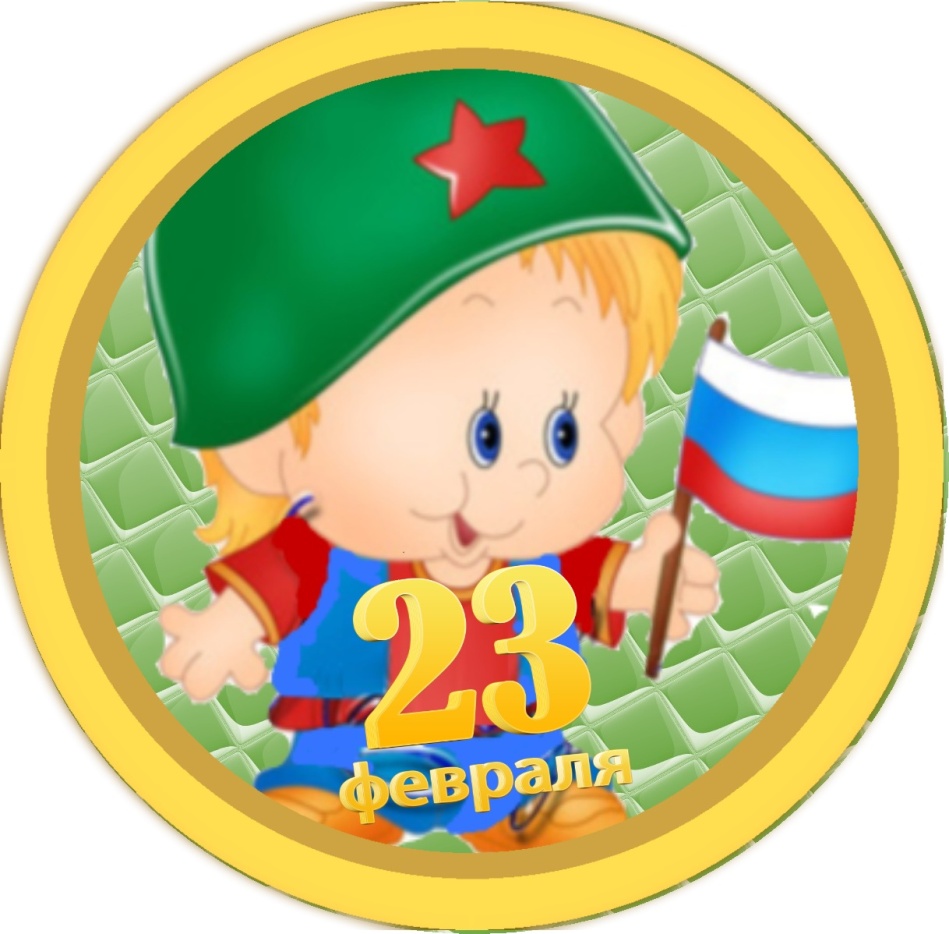 Екатеринбург, 2018«Мой папа -  самый лучший друг»Цель: Формировать чувство патриотизма, воспитывать у детей уважение к Российской Армии, любовь к Родине.Задачи:- формировать осознание того, что любить Родину – значит, ее защищать, беречь и быть достойным гражданином своей страны;- развивать творческие способности, вовлекая детей в исполнение песен, танцев и чтение стихов;- расширять гендерные представления: формировать у мальчиков стремление стать достойными защитниками Родины, у девочек – уважение к будущим воинам;- доставить детям радость ( В праздничный украшенный зал входят под марш дети) Ведущий:  Сегодня день особенный, для мальчишек и мужчин. День Защитника Отечества  знает каждый гражданин. Мы посвящаем наш праздник всем папам,  дедушкам и нашим мальчикам, будущим защитникам нашей родины.( дети читают стихи)В февральский день морозный,       Все праздник отмечают.Девчонки в тот славный день,Мальчишек поздравляют!Чтоб здоровье крепкое было у ребят,Ведь мальчишка –это Будущий солдат!Мы шагаем браво, левой и правой.Потому что все солдаты, были тоже дошколята.Поскорей бы подрасти, чтобы в армию пойти! Ведущий :Но чтобы крепкими вы стали, чтобы ловкими росли.Физкультурой заниматься ежедневно вы должны!А сейчас подтянись на зарядку становись!РАЗМИНКА С КУБИКАМИ Ведущий: В Армии много разных военных специальностей,  летчики, танкисты, моряки артиллеристы, пограничники, скажите, кто управляет……….Игра для детей « Продолжи предложение»« Танком управляет…»« Из пушки стреляет…»«Кто управляет самолетом…»« Границу охраняет…»« На подводной лодке несёт службу…»« С парашютом прыгает…»« На кораблях служат…»« В разведку ходит…»Ребенок :Рано утром я проснулся,на зарядку становлюсь приседаю и скачу!Разведчиком я стать хочу.Разведчики готовы в разведку пойти!ЭСТАФЕТА – «РАЗВЕДЧИКИ» ( дети ползут под дугой и берут звезду по цвету)Ведущий:  да разведчики молодцы, но у вас еще есть помощники   -  это ваши папы.Вот послушайте,  какие они.стихи про пап:Папа мой большой и смелыйЛюбит папа свое дело.Если он пришел с работы,Значит, мне принес он что то.Если подтекает кран.Гаснет вдруг телеэкранЕсли под трубою лужа папа сделает что нужно.С папой в шахматы играемИ конструктор собираем.И в хоккейные сраженья бьемся мы на пораженья.Только дружба побеждает, лучше папы не бывает.Ведущий:но ваши папы я думаю все служили в армии и знают все о солдатской службе. Задание вам будет не из легких.  Вы должны разминировать поле.  Ну что саперы – минеры выходите и  сноровку свою покажите. ЭСТАФЕТА – для родителей « МИНОИСКАТЕЛИ»Ведущий: я вижу впереди много машин,  которые  едут на красную площадь. А какие это войска? Ответ детей………………………..Игра «Военные машины»Вы слышите, к нам кто то спешит? ( в зал входит Буратино с азбукой в руках и  плачет.) Буратино : Здравствуйте ребята.Здравствуй детский сад.Все мужчин и мальчиков я поздравить рад! Ведущий : буратино , почему ты такой грустный?Буратино:Нет папы Карло у меня:Потерялся он вчера.Мы за азбукой ходилиТолько руки расцепили.На минутку я отстал.Сразу папу потерял.Ведущий.не плачь Буратино, мы что ни будь придумаем,Ка найти  твоего папу Карло.А что это за книга?Буратино: Это азбука!!!Кто раскроет все загадки, того сбудутся мечты.А для этого ребятки ,очень много знать должны!ЗагадкиОбгоняя птиц полет.Человек им управляет.Что такое? (Самолет.)Без разгона ввысь взлетаю,Стрекозу напоминаю.Отправляется в полетНаш российский... (вертолет).Хожу в железном панцире,Бронею весь обшитый.Стреляю я снарядами,Я очень грозный с виду... (танк).Под водой железный кит,Днем и ночью кит не спит.Днем и ночью под водойОхраняет мой покой. (Подводная лодка.)Чудо-птица, алый хвост,Прилетела в стаю звезд.Наш народ построил этуМежпланетную... (ракету)Буратино :Молодцы, все загадки отгадали, но где папа Карло так и не узнали? ( смотрит азбуку и читает ) Кто препятствие пройдет , тот к разгадке и придет.Дети за мной становись!ЭСТАФЕТА – «СОБЕРИ ДОМ»(дети бегут змейкой и несут  частичку от  дома)Ведущий: Посмотри  ка буратино, подсказка нам говорит , что папа Карло давно уже дома!Буратино :спасибо вам ребята, а я побегу домой. (уходит)Ведущий:А следующий конкурс для настоящих мужчин , ловких и сильных.КОНКУРС  «НАКРУТИ  ВО КРУГ КАНАТ»Бескозырка и тельняшка,
И на лентах якоря,
На ремне большая пряжка –
Моряку даны не зря!Ведущий:сейчас будущие моряки, покажут свою ловкость.  Кто быстрей  доплывет до корабля.КОНКУРС  «ДОПЛЫВИ ДО КОРАБЛЯ.»Ведущий:  Вот и подошел к концу наш праздник. Ребята, вы показали себя сильными, ловкими и смелыми. Быть защитником Отечества – это и значит быть смелым, сильным, ловким и честным. Уважаемые наши папы, дедушки, поздравляем Вас с наступающим праздником с Днем защитника Отечества! Желаем Вам здоровья, счастья, успехов в вашей работе и чистого неба над головой!Ведущий:Наши мальчики любят мечтать,              Хотят поскорее мужчинами стать.              Водить корабли, самолеты, машины.              И строить дома как большие мужчины.Награждение.Ведущий:Вот пролетел веселья час.мы рады были видеть вас И ждем теперь не раз в году Акаждый праздник будьте тут.и награждение с праздником 23 февраля.Составители: Комаровских Нина Ивановна, Козлова Зоя РомановнаДолжности: инструктор по физической культуре, ВКК, воспитатель